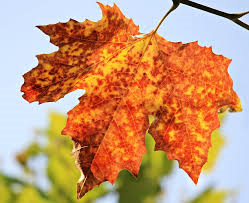 Wednesday 11th October 2017 Dear Parents/Carers, RE: Autumn Assemblies We would like to invite you to our Autumn Assemblies taking place next week. In these assemblies, we will be sharing your children’s learning from this half term.In addition, we would like to take this opportunity as a school to support local families in need and would like to ask for donations of food that we can distribute to help our local community.There will be two assemblies and the classes will be split as follows:Kind Regards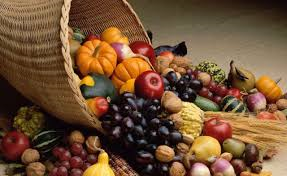 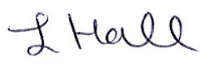 L. Hall HeadteacherMoorside Community Primary SchoolTuesday 17th October 9:15amWednesday 18th October 9:15am1C1L1CS2J2A3R3G4P4L5W5S6W6B6R